Balanční věž VIIJméno, škola - 27. MŠ Zahradní, třída Činelky Identifikace pomůcky (název, odkaz) - Balanční věž, Balanční věž VII – Kimešová Hračky.czK čemu je dobrá, jak na ní děti reagují, co u nich rozvíjí - Rozvoj jemné motoriky, kooperace oko – ruka Vlastní doporučení- Užívat při individuální péči Kvalita zpracování dobrá, ale lepší by byly jen základní barvy. Není vhodné pro malé děti. Foto: 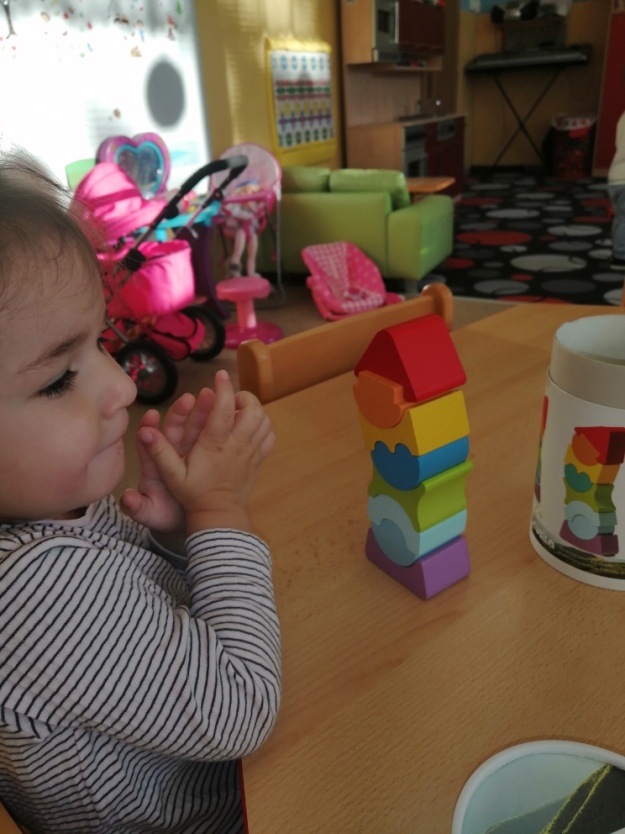 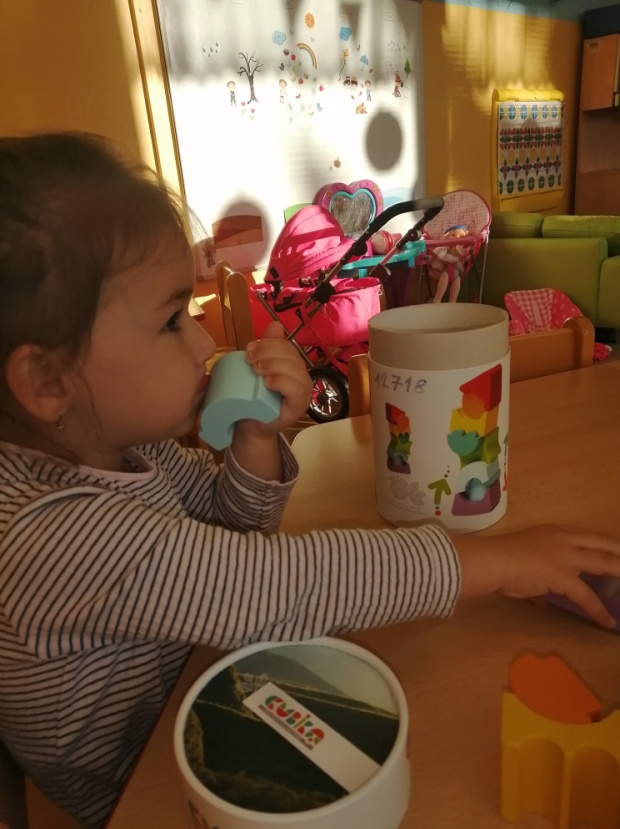 